AGENDA ITEM 4 - APPENDIX 3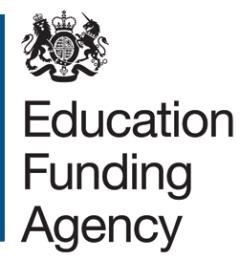 Local authorities will be able to fund central services previously funded within the retained duties rate (for all schools), with the agreement of schools forum. They will be able to fund services previously funded within the general duties rate (for maintained schools only) from maintained school budgets shares with the agreement of maintained school members of the schools forum. The split of services between the two groups is shown at Table 6. References are to the schedules in the current schools and early years finance (England) regulations.ESG DUTIES
Responsibilities local authorities hold for all schools (funding may be retained centrally from all schools with agreement of schools forum)
Responsibilities local authorities hold for maintained schools (funding may be retained centrally from maintained schools only with agreement of schools forum)Statutory and Regulatory dutiesStatutory and Regulatory dutiesDirector of children’s services and personal staff for director (Sch 1, 20a)Planning for the education service as a whole (Sch 1, 20b)Revenue budget preparation, preparation of information on income and expenditure relating to education, and external audit relating to education (Sch 1, 20d)Administration of grants (Sch 1, 20e) Authorisation and monitoring of expenditurenot met from schools’ budget shares (Sch 1,20fi)Formulation and review of local authority schools funding formula (Sch 1, 20g)Internal audit and other tasks related to the authority’s chief finance officer’s responsibilities under Section 151 of LGA 1972 except duties specifically related to maintained schools (Sch 1, 20i)Functions of LA related to best value and provision of advice to governing bodies in procuring goods and services (Sch 1, 20c)Budgeting and accounting functions relating to maintained schools (Sch 1, 20d)Functions relating to the financing of maintained schools (Sch 1, 20e)Authorisation and monitoring of expenditure in respect of schools which do not have delegated budgets, and related financial administration (Sch 1, 20fii)Monitoring of compliance with requirements in relation to the scheme for financing schools and the provision of community facilities by governing bodies (Sch 1, 20h)Internal audit and other tasks related to the authority’s chief finance officer’s responsibilities under Section 151 of LGA 1972 for maintained schools (Sch 1, 20i)Functions made under Section 44 of the 2002 Act (Consistent Financial Reporting) (Sch 1, 20j)ESG DUTIESResponsibilities local authorities hold for all schools (funding may be retained centrally from all schools with agreement of schools forum)Responsibilities local authorities hold for maintained schools (funding may be retained centrally from maintained schools only with agreement of schools forum)Consultation costs relating to non-staffing issues (Sch 1, 20r)Plans involving collaboration with other LA services or public/voluntary bodies (Sch 1, 20v)Standing Advisory Committees for Religious Education (SACREs) (Sch 1, 24)Provision of information to or at the request of the Crown other than relating specifically to maintained schools (Sch 1, 20w)Investigations of employees or potential employees, with or without remuneration to work at or for schools under the direct management of the headteacher or governing body (Sch 1, 20L)Functions related to local government pensions and administration of teachers’ pensions in relation to staff working at maintained schools under the direct management of the headteacher or governing body (Sch 1, 20m)Retrospective membership of pension schemes where it would not be appropriate to expect a school to meet the cost (Sch 1, 20n)HR duties, including: advice to schools on the management of staff, pay alterations, conditions of service and composition/organisation of staff (Sch 1, 20o);  determination of conditions of service for non-teaching staff (Sch 1, 20p); appointment or dismissal of employee functions (Sch 1, 20q)Consultation costs relating to staffing (Sch 1, 20r) Compliance with duties under Health and Safetyat Work Act (Sch 1, 20s)Investigation and resolution of complaints relating to maintained schools (Sch 1, 20t)Provision of information to or at the request of the Crown relating to schools (Sch 1, 20w)School companies (Sch 1, 20x)Functions under the Equality Act 2010 (Sch 1, 20y)Establish and maintaining computer systems, including data storage (Sch 1, 22)ESG DUTIESResponsibilities local authorities hold for all schools (funding may be retained centrally from all schools with agreement of schools forum)Responsibilities local authorities hold for maintained schools (funding may be retained centrally from maintained schools only with agreement of schools forum)Appointment of governors and payment of governor expenses (Sch 1, 26)Education WelfareEducation WelfareFunctions in relation to the exclusion of pupils from schools, excluding any provision of education to excluded pupils (Sch 1, 10c)School attendance (Sch 1, 11) Responsibilities regarding the employment ofchildren (Sch 1, 29)Inspection of attendance registers (Sch1, 11)Asset managementAsset managementManagement of the LA’s capital programme including preparation and review of an asset management plan, and negotiation and management of private finance transactions (Sch 1, 10a)General landlord duties for all buildings owned by the local authority, including those leased to academiesGeneral landlord duties for all maintained schools (Sch 1, 10a (section 542(2) Education Act 1996; School Premises Regulations 2012) to ensure that school buildings have:appropriate facilities for pupils and staff (including medical and accommodation)the ability to sustain appropriate loadsreasonable weather resistancesafe escape routesappropriate acoustic levelslighting, heating and ventilation which meets the required standardsadequate water supplies and drainageplaying fields of the appropriate standardsGeneral health and safety duty as an employer for employees and others who may be affected (Health and Safety at Work etc Act 1974).ESG DUTIESResponsibilities local authorities hold for all schools (funding may be retained centrally from all schools with agreement of schools forum)Responsibilities local authorities hold for maintained schools (funding may be retained centrally from maintained schools only with agreement of schools forum)Management of the risk from asbestos in community school buildings (Control of Asbestos Regulations 2012).Central support servicesCentral support servicesNo functionsClothing grants (Sch 1, 10e)Provision of tuition in music, or on other music- related activities (Sch 1, 15)Visual, creative and performing arts (Sch 1, 16) Outdoor education centres (but not centres mainlyfor the provision of organised games, swimmingor athletics) (Sch 1, 17)Premature retirement and redundancyPremature retirement and redundancyNo functionsDismissal or premature retirement when costs cannot be charged to maintained schools (Sch 1, 25)Monitoring national curriculum assessmentNo functionsMonitoring national curriculum assessmentMonitoring of National Curriculum assessments (Sch 1, 23)TherapiesTherapiesNo functionsThis will be covered in the high needs section of the regulationsAdditional noteServices set out in the table above will also include overheads relating to these services (regulation 8(11) already refers to this for schedule 2 services) for:Ensuring payments are made in respect of taxation, national insurance and superannuation contributions (sch 1, 20e).Recruitment, training, continuing professional development, performance management and personnel management of staff (Sch 1, 20k)ESG DUTIESResponsibilities local authorities hold for all schools (funding may be retained centrally from all schools with agreement of schools forum)Responsibilities local authorities hold for maintained schools (funding may be retained centrally from maintained schools only with agreement of schools forum)Investigations of employees or potential employees, with or without remuneration (Sch 1, 20l)Investigation and resolution of complaints (Sch 1, 20t)Legal services related to education functions (Sch 1, 20u) ESG duties may be funded from centrally retained schools block funding with agreement of schools forum